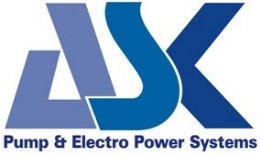 DATA SHEETModel: OH3DATA SHEETModel: OH3Client: Client: DATA SHEETModel: OH3DATA SHEETModel: OH3Datasheet No.: xxxxxx-xxx-x-A0Datasheet No.: xxxxxx-xxx-x-A0DATA SHEETModel: OH3DATA SHEETModel: OH3Date:Date:DATA SHEETModel: OH3DATA SHEETModel: OH3Tag No.:Tag No.:DATA SHEETModel: OH3DATA SHEETModel: OH3Quantity:Quantity:Performance CurvePerformance CurveFluid Data:Fluid Data:Fluid Data:xxxxxxFluid NamexxxxxxTemp. (°C)xxxxxxDensity (Kg/m3)xxxxxxViscosity (cP)xxxxxxNPSHa (m)Pump Data:Pump Data:Pump Data:API 610 11th , OH3 API 610 11th , OH3 Design StandardAnti-FrictionAnti-FrictionBearing TypeDry-FlexibleDry-FlexibleCoupling TypexxxxxxRated Impeller Dia.(mm)Performance DataPerformance DataPerformance DataxxxxxxFlow Rate (m3/h)xxxxxxDiff. Head (m)xxxxxxEfficiency (%)xxxxxxRated Power (kW)xxxxxxNPSHr (m)Materials:	Materials:	Materials:	xxxxxxMaterial CodexxxxxxCasingxxxxxxImpellerxxxxxxShaftShaft Seal:Shaft Seal:Shaft Seal:xxxxxxSeal TypexxxxxxAPI PlanMotor Data:Motor Data:Motor Data:Electric, InductionElectric, InductionTypexxxxxxManufacturerxxxxxxPower (kW)xxxxxxSpeed (rpm)400 / 3 / 50400 / 3 / 50Volt/Phase/HertzIP55IP55Ingress ProtectionxxxxxxEx. ProtectionF rise to BF rise to BInsulation ClassWeight (kg)Weight (kg)Weight (kg)xxxxxxPumpxxxxxxMotorxxxxxxxxxxxxOtherTotalOutline DrawingOutline DrawingDimensions (mm)Dimensions (mm)Dimensions (mm)xxxxxxLxxxxxxWxxxxxxCNozzle Specification:Nozzle Specification:Nozzle Specification:xx / 300# / RFxx / 300# / RFN1 (Suction)xx / 300# / RFxx / 300# / RFN2 (Discharge)ANSI B16.5ANSI B16.5Flanges StandardNotes:Notes:Notes:1-Dimensions are in mm2-Drawings is not to scale, Not to be used for construction1-Dimensions are in mm2-Drawings is not to scale, Not to be used for construction1-Dimensions are in mm2-Drawings is not to scale, Not to be used for constructionDoc. No.:Doc. No.:ARYA SEPEHR KAYHANARYA SEPEHR KAYHANARYA SEPEHR KAYHAN